Petty cash log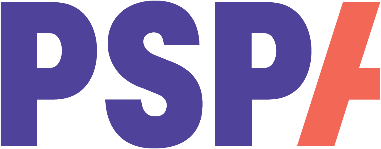 Group:          					Unique Ref: Date: 	PLEASE NOTE: All fundraising or donations should be either: sent by cheque directly to PSPA, Margaret Powell House, 415a Midsummer Boulevard, Milton Keynes, MK9 3BNor paid into Lloyds TSB, sort code: 30-92-92, account number: 00146718 -  remember to ring 01327 322419 to let us know what the money is for  The PSP Association is a company limited by guarantee.Registered in England number: 2920581Registered office: PSPA, Margaret Powell House, 415a Midsummer Boulevard, Milton Keynes, MK9 3BNRegistered charity numbers: England and Wales 1037087/Scotland SC041199DateDescriptionPayment received£Payment made£Balance£Does your float need a top up?Does your float need a top up?DateDescriptionPayment received£Payment made£Balance£YesNoBAL BROUGHT FORWARDBAL TO BE BROUGHT FORWARDBAL TO BE BROUGHT FORWARD